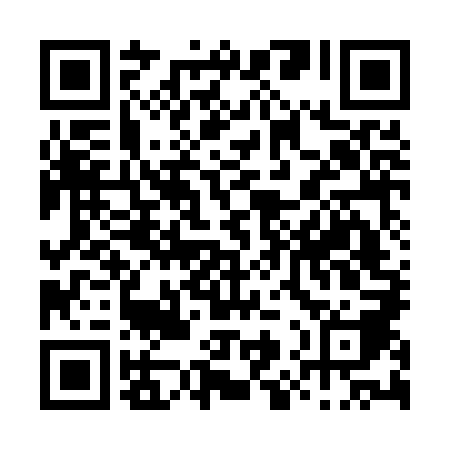 Ramadan times for Argomil, PortugalMon 11 Mar 2024 - Wed 10 Apr 2024High Latitude Method: Angle Based RulePrayer Calculation Method: Muslim World LeagueAsar Calculation Method: HanafiPrayer times provided by https://www.salahtimes.comDateDayFajrSuhurSunriseDhuhrAsrIftarMaghribIsha11Mon5:155:156:4612:394:466:326:327:5712Tue5:145:146:4512:384:476:336:337:5813Wed5:125:126:4312:384:486:346:347:5914Thu5:105:106:4112:384:486:356:358:0115Fri5:095:096:4012:374:496:366:368:0216Sat5:075:076:3812:374:506:376:378:0317Sun5:055:056:3612:374:516:386:388:0418Mon5:035:036:3512:374:526:396:398:0519Tue5:025:026:3312:364:526:406:408:0620Wed5:005:006:3112:364:536:416:418:0721Thu4:584:586:3012:364:546:426:428:0922Fri4:564:566:2812:354:556:436:438:1023Sat4:544:546:2712:354:566:446:448:1124Sun4:534:536:2512:354:566:456:458:1225Mon4:514:516:2312:354:576:466:468:1326Tue4:494:496:2212:344:586:486:488:1527Wed4:474:476:2012:344:596:496:498:1628Thu4:454:456:1812:344:596:506:508:1729Fri4:434:436:1712:335:006:516:518:1830Sat4:424:426:1512:335:016:526:528:2031Sun5:405:407:131:336:027:537:539:211Mon5:385:387:121:326:027:547:549:222Tue5:365:367:101:326:037:557:559:233Wed5:345:347:081:326:047:567:569:254Thu5:325:327:071:326:047:577:579:265Fri5:305:307:051:316:057:587:589:276Sat5:285:287:041:316:067:597:599:287Sun5:275:277:021:316:068:008:009:308Mon5:255:257:001:306:078:018:019:319Tue5:235:236:591:306:088:028:029:3210Wed5:215:216:571:306:088:038:039:34